Պայմանագիր № վճարովի կրթական ծառայություններ մատուցելու մասինՔ. Երևան				             				«____» ____  2024թՊայմանագրի առարկանԿողմերի իրավունքներըՀամալսարանի պարտականություններըՈւսանողի պարտականություններըՈւսման վարձի վճարման կարգը Պայմանագրի փոփոխման և լուծման հիմքերԿողմերի պատասխանատվությունըՊայմանագրի գործողության ժամկետը և այլ պայմաններԿողմերի վավերապայմաններըԲՄԿ ՊՈԻՀ Հայ-Ռուսական /Սլավոնական/ համալսարանը /այսուհետ ` Համալսարան/ հիմնվելով 14 նոյեմբերի 2014 թվականին տրված սերիա Բ համար 0014  լիցենզիայի  և  ի դեմս ռեկտոր Էդվարդ Մարտինի Սանդոյանի, ով գործում է Համալսարանի կանոնադրության հիման վրա, մի կողմից, և __________________________________________ /այսուհետ` Ուսանող/, մյուս կողմից  /այսուհետ միասին Կողմեր/, կնքեցին սույն պայմանագիրը հետևյալի մասին.1.Պայմանագրի առարկան1.1.  Համալսարանը պարտավորվում է բարձրագույն մասնագիտական կրթության պետական կրթական չափորոշիչների համապատասխան իրականացնել Մագիստրոսի  2,5 ամյա ______________________ մասնագիտության ____________________________________________ կրթական ծրագիրը հեռակա ուսուցման ձևով, իսկ  Ուսանողը պարտավորվում է բարեխղճորեն յուրացնել վերոնշված կրթական ծրագիրը և վճարել իր ուսման համար սույն պայմանագրով սահմանված վճարը:1.2. Բարձրագույն մասնագիտական կրթության սույն պայմանագրի 1.1. կետում նշված  կրթական ծրագրի բոլոր պահանջները կատարած  և ամփոփիչ ատեստավորումն անցած Ուսանողին տրվում է մագիստրոսի պետական նմուշի  դիպլոմ  համապատասխան ներդիրով: Որևէ պատճառով սույն պայմանագրի 1.1. կրթական ծրագիրը չավարտած Ուսանողին տրվում է սահմանած նմուշի ակադեմիական տեղեկանք:2. Կողմերի իրավունքները2.1. Համալսարանն իրավունք ունի.2.1.1. ինքնուրույն կազմակերպել ուսումնական գործընթացը, ընտրել կրթական տեխնոլոգիաների և սովորողների ընթացիկ ատեստավորման ձևերը, կարգը և պարբերականությունը,2.1.2. Արտակարգ, ինչպես նաև ֆորս մաժորային իրավիճակների դեպքում (համաճարակի, երկրաշարժի, ջրհեղեղի, հրդեհի, ինչպես նաև գործադուլների, կառավարության որոշումների կամ պետական​​ մարմինների հրամանների և այլնի դեպքում) hամալսարանն իրավունք ունի կրթական գործընթացն իրականացնել առցանց` ընտրելով համապատասխան ձևաչափը, անցկացնել առցանց դասընթացներ, միջանկյալ և պետական ամփոփիչ ատեստավորում, ինչպես նաև ուսումնական գործընթացի բոլոր անհրաժեշտ բաղադրիչները,2.1.3. Ուսանողին տալ բարոյական և (կամ) նյութական խրախուսանք՝  Հայաստանի Հանրապետության օրենսդրությամբ և Համալսարանի կողմից սահմանած կարգով,2.1.4. ՀՀ օրենսդրությամբ, Համալսարանի կանոնադրությամբ, ներքին կարգապահության կանոններով, Ուսանողի կարգապահական օրենսգրքով և այլ նորմատիվ ակտերով նախատեսված պարտականությունների խախտման դեպքում Ուսանողի նկատմամբ կիրառել կարգապահական տույժեր, ընդհուպ Համալսարանից հեռացնելը ՝ ՀՀ օրենսդրությամբ և Համալսարանի ներքին ակտերով սահմանած դեպքերում և կարգով:2.2. Ուսանողն իրավունք ունի.2.2.1. դիմել Համալսարանի աշխատակիցներին` ուսումնական գործընթացին առնչվող հարցերով,2.2.2. ստանալ ամբողջական և իրականությանը համապատասխանող տեղեկատվություն սեփական գիտելիքների, կարողությունների և հմտությունների գնահատման, ինչպես նաև այդ գնահատման չափանիշների վերաբերյալ,2.2.3. մասնակցելու իր կրթության բովանդակության ձևավորմանը (ուսումնական դասընթացների և մասնագիտացման ընտրությանը)՝ պահպանելով բարձրագույն մասնագիտական կրթության պետական կրթական չափորոշիչների պահանջները,2.2.4. մասնակցելու Համալսարանի համապատասխան կառավարման մարմինների աշխատանքներին` ՀՀ  օրենսդրությամբ և Համալսարանի կանոնադրությամբ նախատեսված կարգով,2.2.5. միավորվել ուսանողական խորհուրդներում, ուսանողական գիտական ընկերություններում և ուսանողական այլ կազմակերպություններում,2.2.6. վճարովի հիմունքով օգտվելու լրացուցիչ կրթական ծառայություններից,2.2.7. անվճար օգտվելու Համալսարանի գրադարաններից, լաբորատորիաներից, տեղեկատվական պահոցներից, ուսումնական, գիտական, բուժական և այլ ստորաբաժանումների ծառայություններից, մասնակցելու գիտահետազոտական աշխատանքներին, գիտաժողովներին, սեմինարներին և սիմպոզիումներին,2.2.8.  բողոքարկելու Համալսարանի ղեկավարության հրամաններն ու կարգադրությունները` ՀՀ օրենսդրությամբ սահմանված կարգով,2.2.9. օգտվելու ուսման տարեկան վարձի մասամբ կամ լրիվ փոխհատուցման իրավունքից՝ ՀՀ օրենսդրությամբ և  Համալսարանի ներքին ակտերով սահմանած  կարգով,2.2.10. անհրաժեշտության դեպքում ստանալու ակադեմիական արձակուրդ՝  ՀՀ օրենսդրությամբ և  Համալսարանի ներքին ակտերով սահմանած  կարգով, 2.2.11.  փոխադրվելու մեկ այլ բարձրագույն ուսումնական հաստատություն, ներառյալ՝ օտարերկրյա պետությունների բարձրագույն ուսումնական հաստատություն` ՀՀ օրենսդրությամբ և  Համալսարանի ներքին ակտերով սահմանած  կարգով,2.2.12. վերականգնելու իր ուսանողական իրավունքները, բացառությամբ առաջին կուրսի առաջին կիսամյակում կրթության ընդհատման դեպքում:3. Համալսարանի պարտականությունները3.1.  Համալսարանը պարտավոր է.3.1.1. կազմակերպել և ապահովել սույն պայմանագրի 1-ին գլխում նշված ծառայությունների պատշաճ մատուցումը՝  ՀՀ պետական կրթական չափորոշիչներին համապատասխան,3.1.2. Ուսանողի համար ապահովել սույն պայմանագրի 1.1. կետում նշված կրթական ծրագիրը յուրացնելու համար անհրաժեշտ պայմանները,3.1.3. կրթական ծրագրերը իրականացնել ուսումնական պլանների, առարկայական ծրագրերի, տարեկան օրացուցային գրաֆիկների, դասացուցակների և Համալսարանի կողմից մշակված այլ նորմատիվ ակտերի համապատասխան,3.1.4. Ուսանողի անձի հանդեպ ցուցաբերել հարգանք, չթույլատրել որևէ ֆիզիկական կամ հոգեբանական ճնշում, ապահովել բարոյական, ֆիզիկական և հոգեբանական առողջության ամրապնդման համար պայմաններ, ինչպես նաև Ուսանողի էմոցիոնալ բարեկեցությունը` հաշվի առնելով նրա անհատական առանձնահատկությունները:3.1.5. Կազմակերպել գիտաժողովներ, դասախոսություններ, սեմինարներ և կլոր սեղաններ, նաև ապահովել ուսանողների մասնակցությունը ուսումնական կազմակերպության կողմից իրականացվող հետազոտական, գիտատեխնիկական, փորձարարական և նորարարական գործողություններում, ուղղորդել ուսանողներին գործնական աշխատանքներում, ներառյալ ակադեմիական փոխանակման միջոցով, այլ կրթական և գիտական կազմակերպություններ, ներառյալ բարձրագույն ուսումնական հաստատություններ և օտարերկրյա գիտական կազմակերպություններ, որոնք հանդիսանում են ՀՌՀ գործընկերներ, նաև կազմակերպել մրցույթներ, (ներառյալ միջբուհական), կրթական, սպորտային, հասարակական, գիտական, ստեղծագործական, փորձարարական և նորարարական գործունեության ոլորտներում և այլն:4. Ուսանողի պարտականությունները4.1. Ուսանողը պարտավոր է.4.1.1. բարեխղճորեն յուրացնել սույն պայմանագրի 1.1. կետում նշված կրթական ծրագիրը, հաճախել դասացուցակով նախատեսված դասերին, կատարել ուսամնական գործընթացի հետ կապված դասախոսական կազմի առաջադրանքները,4.1.2. պատշաճ կատարել ուսման վարձի վճարումը՝ սույն պայմանագրի 5 –րդ գլխով նախատեսված չափերով և ժամկետներում,4.1.3. պահպանել Համալսարանի Կանոնադրության, ներքին կարգապահական կանոնների, ուսանողի կարգապահական օրենսգրքի և այլ նորմատիվ ակտերի պահանջները, պահպանել ուսումնական կարգապահություն և համընդհանուր պահելաձևի նորմերը, ցուցաբերել հարգանք Համալսարանի անձնակազմի, ինչպես նաև այլ ուսանողների հանդեպ, ոտնձգություն չկատարել նրանց պատվի և արժանապատվության դեմ,4.1.4. խնամքով վերաբերվել Համալսարանի գույքին, դուրս չհանել Համալսարանի գույքը ուսումնառության վայրից:  5. Ուսման վարձի վճարման կարգը	5.1  Սույն պայմանագրի 1-ին գլխում նշված ծառայությունների համար ուսման վարձի ընդհանուր չափը կազմում է  ________________ ՀՀ դրամ՝ յուրաքանչյուր ուսումնական տարվա համար ______________________  ՀՀ դրամ:5.2. Ուսման վարձի վճարումը Ուսանողի կողմից կատարվում է յուրաքանչյուր կիսամյակ` տարեկան ուսման վարձի կեսի չափով կանխավճար կատարելով: Առաջին կիսամյակի ուսման վարձի վճարումը կատարվում է ոչ ուշ քան Ուսանողի Համալսարան ընդունվելու տարվա հոկտեմբերի 10-ը: Հետագա կիսամյակների համար ուսման վարձի վճարումը կատարվում է ոչ ուշ քան կիսամյակը սկսվելուց 20 օրացուցային օրվա ընթացքում, եթե փոխադարձ համաձայնությամբ վճարման այլ ժամկետներ չեն սահմանվում:5.3. Բացառության կարգով ուսման վարձի վճարումը Ուսանողի կողմից կարող է իրականացվել նաև ամսական:5.4. Ամսական վճարման պարագայում ուսանողը պարտավորվում է կատարել համապատասխան ամսվա վճարը ոչ ուշ քան հաջորդող ամսվա 10-րդ օրը:5.5. Ուսանողի կողմից 5.4. կետով ստանձնած պարտավորությունը չկատարելու դեպքում համալսարանը իրեն իրավունք է վերապահում թույլ չտալ ուսանողին մասնակցել դասերին, միջանկյալ ստուգարքներին, քննություններին և այլն:5.6. Ուսումնառության ամբողջ ընթացքում 5.1. կետում նշված ուսման ընդհանուր  և տարեկան  վարձի չափը փոփոխման ենթակա չէ, բացառությամբ Համալսարանից հեռացված և հետագայում վերականգնված Ուսանողի ուսման վարձի (այս դեպքում վերականգնված Ուսանողի հետ կնքվում է նոր պայմանագիր):6. Պայմանագրի փոփոխման և լուծման հիմքերը6.1. Սույն պայմանագրի պայմանները կարող են փոփոխվել կամ պայմանագիրը կարող է լուծվել Կողմերի համաձայնությամբ, ինչպես նաև ՀՀ գործող օրենսդրությամբ սահմանված այլ դեպքերում:6.2. Սույն պայմանագրի պայմանները կարող են միակողմանի փոփոխվել կամ Պայմանագիրը կարող է  միակողմանի լուծվել պայմանագրով նախատեսված, ինչպես նաև ՀՀ օրենսդրությամբ և Համալսարանի ներքին ակտերով սահմանված կարգով և դեպքերում:6.3. Համալսարանը իրավասու է միակողմանի կարգով լուծել պայմանագիրը և հեռացնել Ուսանողին Համալսարանից.6.3.1. եթե Ուսանողը չի կատարել պայմանագրով սահմանված ուսման վարձի վճարման իր պարտականությունը` պատշաճ չափով և ժամկետներում,6.3.2. եթե Ուսանողը խախտել է ՀՀ օրենսդրությամբ, Համալսարանի կանոնադրությամբ, ներքին կարգապահության կանոններով, Ուսանողի կարգապահական օրենսգրքով և այլ նորմատիվ ակտերով նախատեսված պարտականությունները,6.3.3. ակադեմիական անբավարար առաջադիմություն ցուցաբերելու պատճառով, 6.3.4. եթե բացահայտվի, որ Ուսանողի կողմից խախտվել է ընդունելության կարգով սահմանված պահանջներից որևէ մեկը, որի հետևանքով Ուսանողը Համալսարան է ընդունվել օրենքի կամ այլ նորմատիվ ակտի խախտումով:6.4. Ուսանողը իրավասու է միակողմանի կարգով լուծել պայմանագիրը և ազատվել Համալսարանից.6.4.1. իր դիմումի համաձայն հետագա ուսումից հրաժարվելու դեպքում,6.4.2. այլ բուհ տեղափոխվելու դեպքում: 6.5. Ուսանողը չի կարող միակողմանի կարգով լուծել պայմանագիրը և ազատվել Համալսարանից, եթե նա ենթակա է Համալսարանից հեռացման:6.6. Պայմանագրի լուծման բոլոր դեպքերում տվյալ կիսամյակի համար Ուսանողի վճարած ուսման վարձը վերադարձի ենթակա չէ, եթե վճարովի ծառայությունների մատուցումը տվյալ կիսամյակի համար արդեն սկսված է :6.7. Պայմանագրի լուծման բոլոր դեպքերում, եթե վճարովի ծառայությունների մատուցումը տվյալ կիսամյակի համար դեռ չի սկսվել, Ուսանողի կողմից տվյալ կիսամյակի համար վճարած ուսման վարձը ենթակա է վերադարձի:7. Կողմերի պատասխանատվությունը7.1. Սույն պայմանագրով նախատեսված իրենց պարտականությունները չկատարելու կամ ոչ պատշաճ կատարելու դեպքում Կողմերը պատասխանատվություն են կրում ՀՀ օրենսդրությամբ և սույն պայմանագրով սահմանված կարգով:7.2. Կողմերն իրենց պարտականությունները ամբողջությամբ կամ մասնակիորեն չկատարելու դեպքում ազատվում են սույն պայմանագրով սահմանված պատասխանատվությունից, եթե դա տեղի է ունեցել պայմանագիրը կնքելուց հետո ծագած այնպիսի անհաղթահարելի ուժի ազդեցության (ՖՈՐՍ-ՄԱԺՈՐ) հետևանքով, որը Կողմերը չէին կարող կանխատեսել և կանխարգելել:8. Պայմանագրի գործողության ժամկետը և այլ պայմաններ8.1. Սույն պայմանագիրը ուժի մեջ է մտնում ստորագրման պահից և գործում է մինչև Ուսանողի Համալսարանում ուսումնառության ավարտը:8.2. Սույն պայմանագիրը կնքված է երկու օրինակով, որոնք ունեն հավասարազոր իրավաբանական ուժ:9. Կողմերի վավերապայմաններըԲՄԿ ՊՈՒՀՀայ-Ռուսական /Սլավոնական/ՀամալսարանՈւսանողՀՀ, ք. Երևան, Հ. Էմին 123«Արդշինբանկ» ՓԲԸՀ/հ 2480100103250010 դրամ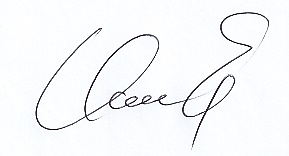 ___________________________________________  ԱԱՀ____________________________________________ծնված____________________________________________անձը հաստատող փաստաթուղթ ____________________________________________տրված երբ և ում կողմից_________________________________________________________________հասցե_________________________________________________________________հեռախոսահամար«Բարձրագույն և հետբուհական մասնագիտական կրթության մասին» ՀՀ օրենքի, Համալսարանի կանոնադրության, Համալսարանի ներքին կարգապահական կանոնների, Ուսանողի կարգապահական օրենսգրքի հետ ծանոթացել եմ:Ռեկտոր՝  ____________________________                            (ստորագրություն)Քաղաքացի՝  ________________________                                     (ստորագրություն)